GREENWOOD PUBLIC SCHOOL, ADITYAPURAM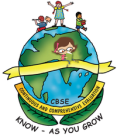 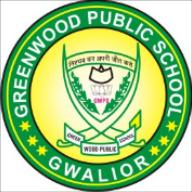 OUR MOTTO-DEVELOPMENT WITH DELIGHTFIRST UNIT TEST DATESHEET FOR CLASS-XII (2021-22)Note:-Timings for all papers is 4:00 pm-6:00 pmDuration of the paper- 2 hrs.Number of questions- 20 onlyNature of test- MCQPrincipalGREENWOOD PUBLIC SCHOOL, ADITYAPURAMOUR MOTTO-DEVELOPMENT WITH DELIGHTFIRST UNIT TEST DATESHEET FOR CLASS-XI (2021-22)Note:-Timings for all papers is 4:00 pm-6:00 pmDuration of the paper- 2 hrs.Number of questions- 20 onlyNature of test- MCQPrincipalDateSubjectsSyllabus26th MayEnglishFlamingo- 1. The Last Lesson, 2. Lost SpringVistas- The Third Level, Tiger KingPoetry- My Mother at Sixty SixWriting Skills- Notices, Advertisements, Exercise in Reading Comprehension ASL practice, Business Letters (Enquiry, Placing Orders, Complaints)27th MayMaths + BiologyMaths- 1- Relation & Function, 2-Matrices, 3-DeterminantsBiology- Reproduction in Organisms, Sexual Reproduction in Flowering Plants, Human Reproduction, Reproductive Health28th MayPhysicsCh-1 Electric Charges and Fields, Ch-2: Electrostatic Potential and Capacitance29th MayChemistry1- Solid State, 2-Solutions, 3-Electrochemistry, 4- Chemical KineticsPractical- Volumetric Analysis + Investigatory Project30th MayPainting/Physical EducationPainting- Ch-1: Six Limbs of Indian Painting & Unit-1 & 2Physical Ed- Unit-1 & Unit-2, Unit-3 & Unit-431st MayBusiness StudiesNature and Significance of Management, Principles of Management, Business Environment, Planning1st JuneEconomicsIntroduction: State of Indian Economy on the eve of independence, MacroeconomicsDevelopment Experience (1947-1990): Common goals of Five Year Plans, Main features, problems and policies of agriculture, Industry and foreign trade.Economic Reforms since 1991:Features and appraisals of Liberalisation, Globalisation and Privatisation (LPG policy) Concepts of Demonetization and GST 2nd JuneAccountancyFinancial Statements of Not-for-Profit Organizations, Accounting for Partnership FirmsPartnership: Features, Partnership DeedProvisions of the Indian Partnership Act 1932 in the absence of partnership deed.Fixed v/s fluctuating capital accounts.Preparation of Profit and Loss Appropriation account division of profit among partners, guarantee of profits.Past adjustments (relating to interest on capital, interest on drawing, salary and profit sharing ratio)Goodwill: nature, factors affecting and methods of valuation – average profit, super profit and capitalization.Note: Interest on partner’s loan is to be treated as a charge against profits.DateSubjects21st JuneEnglish (All stream)22nd JuneMaths23rd JunePhysics24th JuneChemistry25th JuneBusiness Studies26th JuneEconomics27th JuneAccountancy